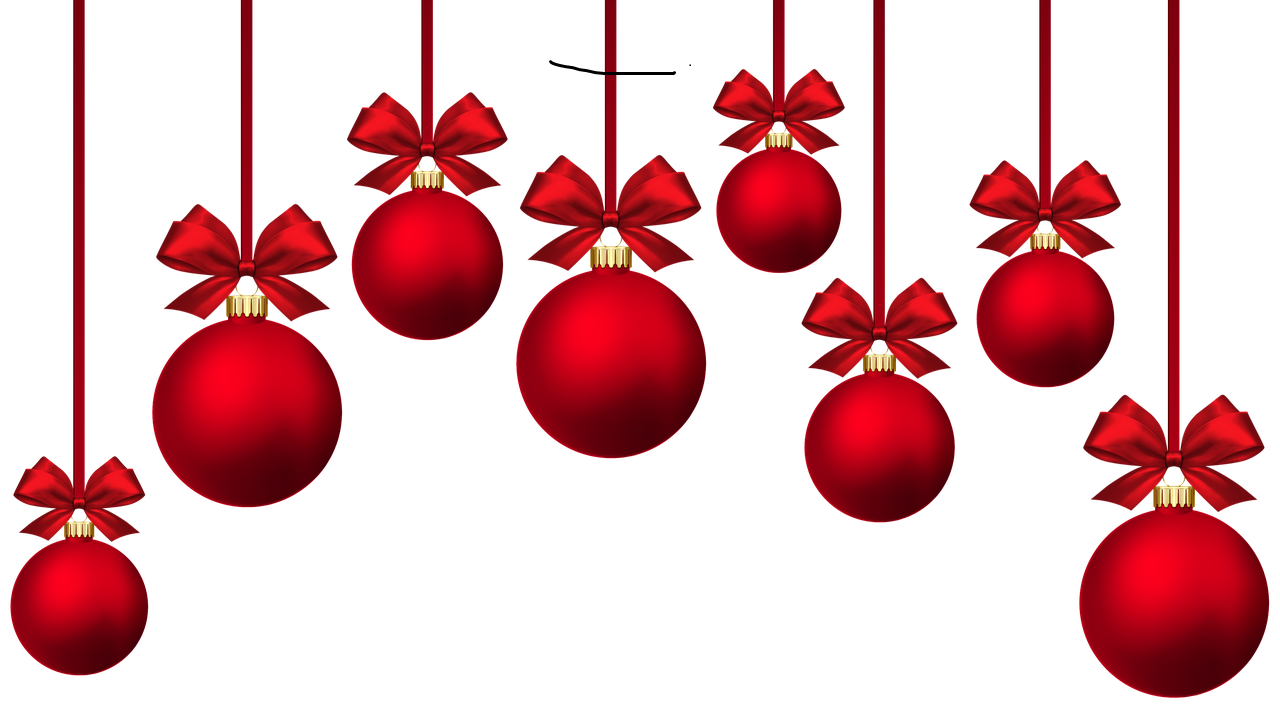 REGULAMIN KONKURSU PLASTYCZNEGONA BOMBKĘ BOŻONARODZENIOWĄCEL KONKURSU:Twórcze i aktywne przygotowanie się do Świąt Bożego Narodzenia oraz kultywowanie tradycji świątecznych.Rozwijanie i kształtowanie wyobraźni przestrzennej, aktywności twórczej i kreatywności uczniów.Stworzenie możliwości promowania własnych dokonań twórczych.UCZESTNICY KONKURSU:Konkurs adresowany jest do dzieci uczęszczających do Samorządowego Publicznego Przedszkola w Strawczynie.TECHNIKA I FORMA PRACY:Bombka wykonana techniką dowolnąKompozycja przestrzenna  z możliwością zawieszeniaMateriał dowolny.KRYTERIA OCENY:  zgodność z tematem, walory artystyczne, pomysłowość, oryginalność, estetyka. Każda bombka choinkowa musi spełniać podstawowy warunek – dać się zawiesić na choince.TERMIN ZGŁASZANIA PRAC: 16  grudnia 2019 r.WYSTAWA PRAC: Wszystkie bombki zostaną wyeksponowane na pokonkursowej wystawie w holu przedszkola. Prace pozostają do dyspozycji organizatora.  OSOBY ODPOWIEDZIALNE ZA KONKURS: Małgorzata Włodarczyk, Marta Picheta, Ewa Wawrzeńczyk.